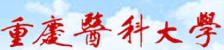 2021年优秀应届本科毕业生推免硕士研究生申请表以上信息必须真实、准确，考生务必认真核对，一经签名，即产生法律效力；所填信息如有虚假、错误，其产生的一切后果考生自负。                                            申请人签名：                                 填表时间：   年    月    日填报说明：1.表内红色字样为样表，申请者填写时请参照样表按实际填写；          2.学术成果及获奖不限于表中内容，可以加行；          3.此表除 “申请人签名”和“填表时间”手写外，其余部分均用电脑填写打印、盖章处盖鲜章，与其它申请材料一起扫描成PDF上传到院系指定邮箱。          4.申请者可至多填报3个志愿，志愿按顺序分先后。姓名张某某张某某张某某性别性别性别男或女男或女男或女男或女出生日期出生日期出生日期1998年 10 月 30日1998年 10 月 30日1998年 10 月 30日1998年 10 月 30日1998年 10 月 30日贴相片（一寸正面、免冠、蓝底、近期登记照）贴相片（一寸正面、免冠、蓝底、近期登记照）证件类型身份证、军官证…身份证、军官证…身份证、军官证…证件号码证件号码证件号码婚否婚否已婚、未婚已婚、未婚已婚、未婚贴相片（一寸正面、免冠、蓝底、近期登记照）贴相片（一寸正面、免冠、蓝底、近期登记照）民族籍贯籍贯籍贯政治面貌政治面貌政治面貌中共党员、群众…中共党员、群众…中共党员、群众…中共党员、群众…中共党员、群众…贴相片（一寸正面、免冠、蓝底、近期登记照）贴相片（一寸正面、免冠、蓝底、近期登记照）现学习或工作单位现学习或工作单位现学习或工作单位现学习或工作单位现学习或工作单位考生通信地址及邮编考生通信地址及邮编考生通信地址及邮编考生通信地址及邮编考生通信地址及邮编第一志愿第一志愿第一志愿报考院系、专业、方向、导师报考院系、专业、方向、导师报考院系、专业、方向、导师报考院系、专业、方向、导师报考院系、专业、方向、导师报考院系、专业、方向、导师报考院系、专业、方向、导师报考院系、专业、方向、导师报考院系、专业、方向、导师报考院系、专业、方向、导师002第一临床学院100201内科学（心血管病）002第一临床学院100201内科学（心血管病）002第一临床学院100201内科学（心血管病）002第一临床学院100201内科学（心血管病）002第一临床学院100201内科学（心血管病）002第一临床学院100201内科学（心血管病）002第一临床学院100201内科学（心血管病）002第一临床学院100201内科学（心血管病）第二志愿第二志愿第二志愿报考院系、专业、方向、导师报考院系、专业、方向、导师报考院系、专业、方向、导师报考院系、专业、方向、导师报考院系、专业、方向、导师报考院系、专业、方向、导师报考院系、专业、方向、导师报考院系、专业、方向、导师报考院系、专业、方向、导师报考院系、专业、方向、导师第三志愿第三志愿第三志愿报考院系、专业、方向、导师报考院系、专业、方向、导师报考院系、专业、方向、导师报考院系、专业、方向、导师报考院系、专业、方向、导师报考院系、专业、方向、导师报考院系、专业、方向、导师报考院系、专业、方向、导师报考院系、专业、方向、导师报考院系、专业、方向、导师手机号码手机号码手机号码手机号码手机号码手机号码其它联系电话其它联系电话其它联系电话大学本科学习时间、毕业学校及学习专业大学本科学习时间、毕业学校及学习专业大学本科学习时间、毕业学校及学习专业2011.9-2016.6 重庆医科大学 临床医学专业2011.9-2016.6 重庆医科大学 临床医学专业2011.9-2016.6 重庆医科大学 临床医学专业2011.9-2016.6 重庆医科大学 临床医学专业2011.9-2016.6 重庆医科大学 临床医学专业2011.9-2016.6 重庆医科大学 临床医学专业2011.9-2016.6 重庆医科大学 临床医学专业2011.9-2016.6 重庆医科大学 临床医学专业2011.9-2016.6 重庆医科大学 临床医学专业2011.9-2016.6 重庆医科大学 临床医学专业2011.9-2016.6 重庆医科大学 临床医学专业2011.9-2016.6 重庆医科大学 临床医学专业2011.9-2016.6 重庆医科大学 临床医学专业2011.9-2016.6 重庆医科大学 临床医学专业2011.9-2016.6 重庆医科大学 临床医学专业2011.9-2016.6 重庆医科大学 临床医学专业2011.9-2016.6 重庆医科大学 临床医学专业2011.9-2016.6 重庆医科大学 临床医学专业是否通过CET-6是否通过CET-6是否通过CET-6分数分数分数考试时间考试时间考试时间年   月年   月年   月学术成果及获奖：学术成果及获奖：学术成果及获奖：学术成果及获奖：学术成果及获奖：学术成果及获奖：学术成果及获奖：学术成果及获奖：学术成果及获奖：学术成果及获奖：学术成果及获奖：学术成果及获奖：学术成果及获奖：学术成果及获奖：学术成果及获奖：学术成果及获奖：学术成果及获奖：学术成果及获奖：学术成果及获奖：学术成果及获奖：学术成果及获奖：序号序号成果名称成果名称成果名称成果名称成果名称成果名称署名情况署名情况刊物名称及编号（成果来源）刊物名称及编号（成果来源）刊物名称及编号（成果来源）刊物名称及编号（成果来源）刊物名称及编号（成果来源）成果类别（级别）成果类别（级别）成果类别（级别）成果类别（级别）成果类别（级别）发表年月（获批年月）论文名称/项目名称/专利名称/获奖名称论文名称/项目名称/专利名称/获奖名称论文名称/项目名称/专利名称/获奖名称论文名称/项目名称/专利名称/获奖名称论文名称/项目名称/专利名称/获奖名称论文名称/项目名称/专利名称/获奖名称1/51/5Ultrason Sonochem.doi: 1016/j.ultsonch.2015.05.031/国家自然科学基金310000045  50万/国家专利局/重庆市人民政府（证书编号）Ultrason Sonochem.doi: 1016/j.ultsonch.2015.05.031/国家自然科学基金310000045  50万/国家专利局/重庆市人民政府（证书编号）Ultrason Sonochem.doi: 1016/j.ultsonch.2015.05.031/国家自然科学基金310000045  50万/国家专利局/重庆市人民政府（证书编号）Ultrason Sonochem.doi: 1016/j.ultsonch.2015.05.031/国家自然科学基金310000045  50万/国家专利局/重庆市人民政府（证书编号）Ultrason Sonochem.doi: 1016/j.ultsonch.2015.05.031/国家自然科学基金310000045  50万/国家专利局/重庆市人民政府（证书编号）SCI，IF：4.321/面上项目/国家发明专利/重庆市自然科学二等奖SCI，IF：4.321/面上项目/国家发明专利/重庆市自然科学二等奖SCI，IF：4.321/面上项目/国家发明专利/重庆市自然科学二等奖SCI，IF：4.321/面上项目/国家发明专利/重庆市自然科学二等奖SCI，IF：4.321/面上项目/国家发明专利/重庆市自然科学二等奖2019年8月